State verbs When a verb describes a state and not an action we do not use the Continuous tenses.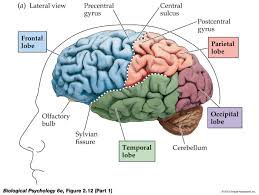 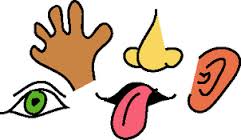 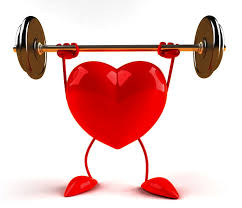 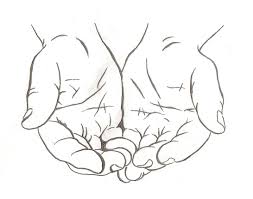 imagineknowmeanrecognizerememberwantunderstandbe thinkFor instance:“What do you want?” is CORRECT“What are you wanting?” is INCORRECT seeheartaste smellfeelFor instance:“It smells of smoke in here.“ is CORRECT“It is smelling of smoke in here.“  is INCORRECTlovelike dislikepreferhateFor instance:“I prefer chocolate ice cream.” is CORRECT“I am preferring chocolate ice cream.” is INCORRECTbelongcontainoweownhave possessFor instance:“I owe you £20.” is CORRECT“I am owing you £20.” is INCORRECT